20.4.2020Maths3***Complete the following calculations using Bus Stop Method in your book: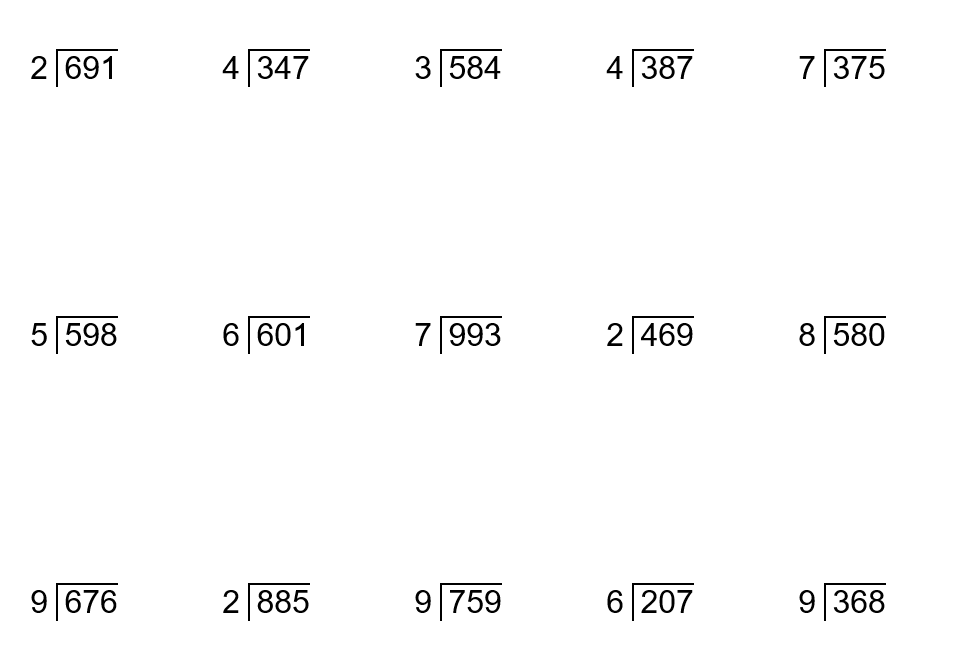 